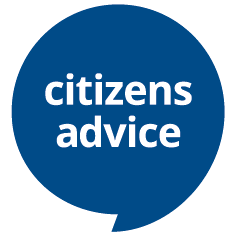 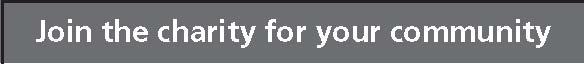 Citizens Advice CymruVoluntary Committee membersCitizens Advice Cymru is the umbrella body for the Citizens Advice service in Wales. The Citizens Advice Cymru Committee sets strategy on behalf of the organisation in Wales.We are looking to strengthen our strategic leadership, developing the range and depth of skills at Citizens Advice Cymru Committee level. We need people with skills developed in the business, corporate and public sectors as well as people with knowledge of the CAB service. We are particularly seeking members with an understanding of at least one of a range of issues including consumer matters, delivery of advice services, and working at an operational level within the service, governance of the CAB service, dealings with local government and knowledge of Welsh. We currently have three vacancies for the Committee. Full details of the appointments and the skills we seek are on the website here: Closing date for applications: 25 May 2018Interview date:  31 May 2018